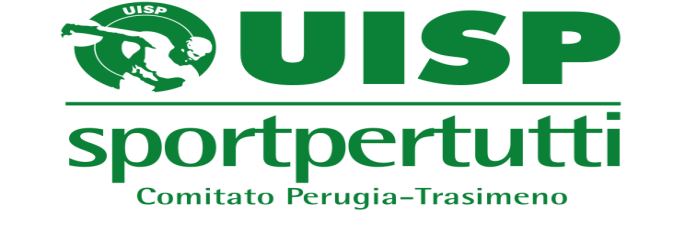 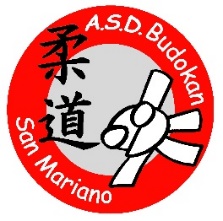 PRESENTANO “DONNE E IL DIRITTO ALLA SICUREZZA”CORSO  SULLA  SICUREZZA  DELLE  DONNE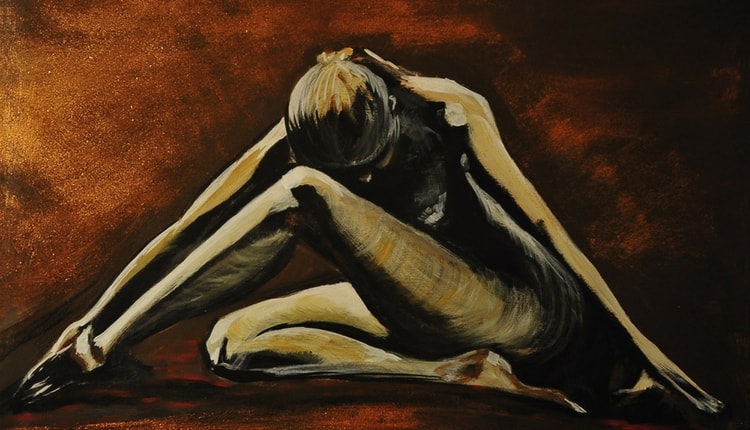 “ Per coraggio di abnegazione la donna è sempre superiore all’uomo, così come credo che l’uomo lo sia rispetto alla donna per coraggio nelle azioni brutali.”                                                                                    Mahatma GandhiIl corso, di 20 ore complessive, è riservato alle sole donne è GRATUITO  e si svolgerà, con lezioni settimanali, presso la sede  dell’associazione in Via della Viola 1 da febbraio a maggio Per info e iscrizioni: UISP PERUGIATRASIMENO 0755730699(Le iscrizioni verranno chiuse al raggiungimento di 30 partecipanti)Aree Tematiche del corsoLavorare sulla mente - Docente: Psicologole diverse forme di aggressività. Dall’aggressività alla violenza: come distinguere un atto violento da un atto d’amore;decodificare ed elaborare i propri sentimenti di ansia e paura, riconoscere e superare sentimenti di colpa e di vergogna;individuare le vie di fuga: capire che si può e si deve chiedere aiuto. Quando, come e con chi parlare.Lavorare sul corpo – Docente: Dottore in Scienze Motoriela conoscenza di sé: gli aspetti funzionali del proprio corpo. Limiti e potenzialità;Lavorare sulla casistica delle modalità oppressive ed aggressive - Docenti: Esperto di sicurezza, Avvocatoriconoscere situazioni a rischio e valutarle nella giusta misura (rapporto fra pericolo, rischio e danno). Aggressioni a fini estortivi, violenza fisica/stupro;prevenire e gestire situazioni di conflitto;linguaggio verbale e non verbale;vittimologia. I tratti dell’aggressione;negoziazione, gestire l’altrui aggressività;la difesa personale nell’ordinamento giuridico. La legislazione a tutela della donna;impiego del “pepper spray” in ambito civile. Contesti d’impiego e legislazione.Lavorare sulla tecnica - Docente: Insegnante di arti marziali con specifica competenzaottimizzare le reazioni spontanee. Il corpo come arma;acquisire un bagaglio minimo di conoscenze tecniche evasive e reattive, semplici e efficaci, compatibili con le possibilità della persona;utilizzo di oggetti di uso quotidiano, come strumenti ausiliari di difesa.Struttura del corsoIl corso si svilupperà in 20 ore complessive, suddivise in 10 incontri settimanali di 2 ore, presso la UISP Perugia , via della Viola 1 .